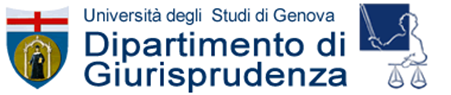 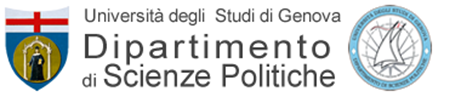 "Clinica di diritto del lavoro"I edizione (A.A. 2021/22)Domanda di partecipazioneLa domanda deve essere inviata dal 2 al 15 novembre 2021 all’indirizzo: giulia.bandelloni@giuri.unige.it. Per i requisiti di partecipazione si prega di prendere visione del bando di selezione disponibile ai seguenti indirizzi: http://scienzesociali.unige.it/     http://www.giurisprudenza.unige.it/     http://www.dispo.unige.it/ Data, 						FirmaNome e Cognome: Matricola:Telefono:e. Mail: Dipartimento di appartenenza:Corso di studi:Anno di corso:Autocertificazione di aver sostenuto un esame di diritto del lavoro: SI-NO (selezionare alternativa corretta) 